EVALUATION GEOGRAPHIE 1.									3èmeLes aires urbaines.Partie 1 : Analyser et comprendre des documents. 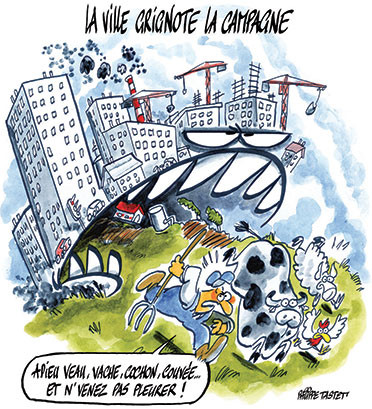 Partie 2 : Maitriser différents langages.  Exercice1 : Se repérer dans l’espace (5 pts)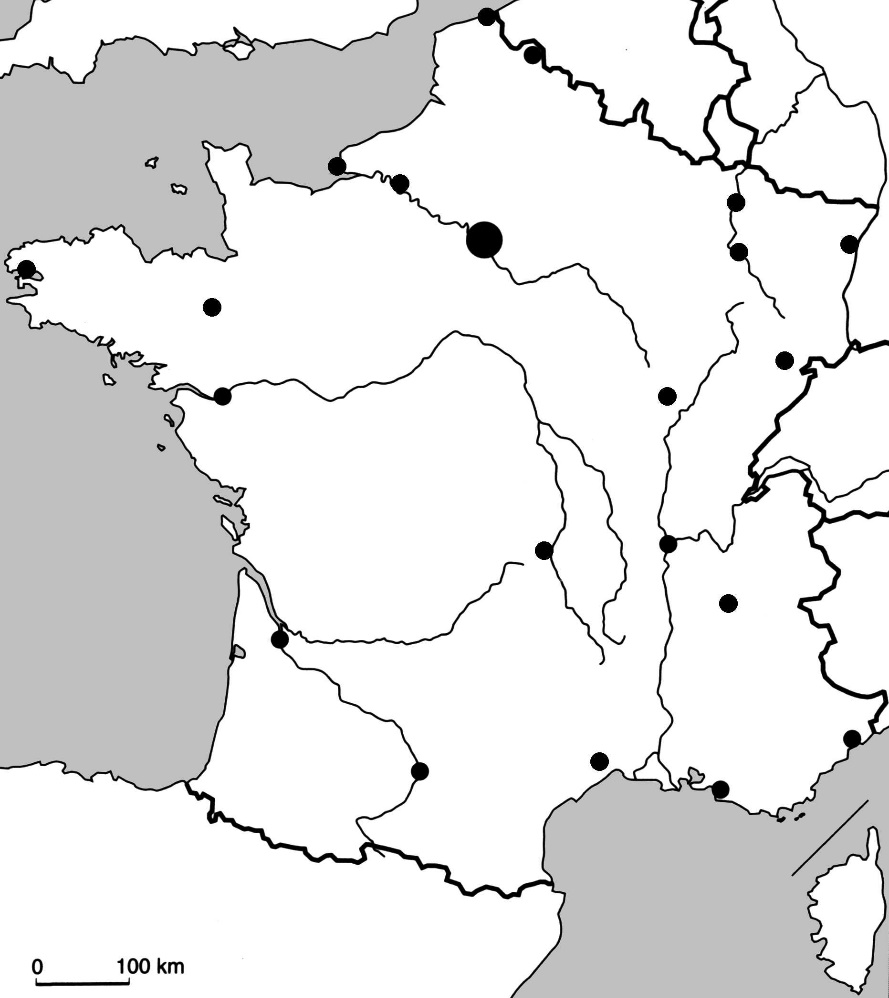 Exercice 2 : Pratiquer différents langages (le schéma) 5 pts 1/ Complétez la légende du schéma suivant puis reportez tous les figurés sur le schémaSchéma d’une aire urbaine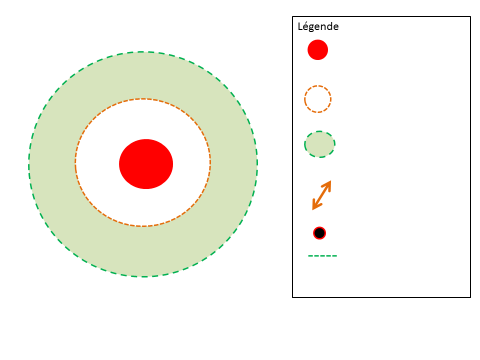 2/ A l’aide des photographies projetées au tableau, dites à quelle partie de l’aire urbaine appartiennent :La photo 1 :………………………….................................................La photo 2 :.......................................................................................CORRECTION : Partie 11/ Migration pendulaire : déplacement quotidien entre le domicile et le lieu de travail.2/ Martin se rend en voiture de son domicile à quelques minutes de Libourne (dans l’espace périurbain) jusqu’à la gare ; puis il prend le train jusqu’à bordeaux centre, enfin il rejoint en tramway son bureau au centre-ville. Il met une heure de trajet.3/ Il a décidé de vivre dans la couronne périurbaine car il voulait plus d’espace (et notamment un jardin) pour sa famille et il « en avait marre du rythme de la ville » : il voulait gagner en qualité de vie !4/ C’est une caricature de presse5/ Le doc 2 dénonce l’étalement urbain, la ville qui progresse sur la campagne et la perte de terres agricoles (« adieu veau, vache…)6/	Depuis les années 70, les aires urbaines se développent et petit à petit s’étendent sur les campagnes environnantes : ce phénomène d’étalement urbain touche aujourd’hui toutes les métropoles françaises. Comment le décrire ?	Les aires urbaines sont aujourd’hui très étalées dans l’espace : en effet les couronnes périurbaines connaissent une forte croissance. La généralisation de la voiture, le cout modéré des loyers, l’espace accessible et la possibilité de posséder une maison individuelle ont poussé les français à s’installe toujours plus loin des centre villes. Les migrations pendulaires longues se sont donc accrues.	Mais cela ne va pas s’en poser de problèmes : des problèmes environnementaux (pollution liée au déplacement en voiture), temps de transports de plus en plus long, perte du lien social, cout financier pour équiper ces lotissements très éloignés…C’est pourquoi aujourd’hui le phénomène se réduit.Partie 2 : Exercice 1 : cf carteExercice 2 : cf croquisPhoto 1 : couronne périurbainePhoto 2 : centre-villeCORRECTION : Partie 11/ Migration pendulaire : déplacement quotidien entre le domicile et le lieu de travail.2/ Martin se rend en voiture de son domicile à quelques minutes de Libourne (dans l’espace périurbain) jusqu’à la gare ; puis il prend le train jusqu’à bordeaux centre, enfin il rejoint en tramway son bureau au centre-ville. Il met une heure de trajet.3/ Il a décidé de vivre dans la couronne périurbaine car il voulait plus d’espace (et notamment un jardin) pour sa famille et il « en avait marre du rythme de la ville » : il voulait gagner en qualité de vie !4/ C’est une caricature de presse5/ Le doc 2 dénonce l’étalement urbain, la ville qui progresse sur la campagne et la perte de terres agricoles (« adieu veau, vache…)6/	Depuis les années 70, les aires urbaines se développent et petit à petit s’étendent sur les campagnes environnantes : ce phénomène d’étalement urbain touche aujourd’hui toutes les métropoles françaises. Comment le décrire ?	Les aires urbaines sont aujourd’hui très étalées dans l’espace : en effet les couronnes périurbaines connaissent une forte croissance. La généralisation de la voiture, le cout modéré des loyers, l’espace accessible et la possibilité de posséder une maison individuelle ont poussé les français à s’installe toujours plus loin des centre villes. Les migrations pendulaires longues se sont donc accrues.	Mais cela ne va pas s’en poser de problèmes : des problèmes environnementaux (pollution liée au déplacement en voiture), temps de transports de plus en plus long, perte du lien social, cout financier pour équiper ces lotissements très éloignés…C’est pourquoi aujourd’hui le phénomène se réduit.Partie 2 : Exercice 1 : cf carteExercice 2 : cf croquisPhoto 1 : couronne périurbainePhoto 2 : centre-villeNote et Appréciation :Note et Appréciation :Note et Appréciation :Note et Appréciation :Note et Appréciation :Compétences évaluéesTrès bonne maitriseMaitrise satisfaisanteMaitrise fragileMaitrise insuffisanteC 5. Analyser et comprendre des documentsC 2. Se repérer dans l’espaceC 6. Pratiquer différents langages 